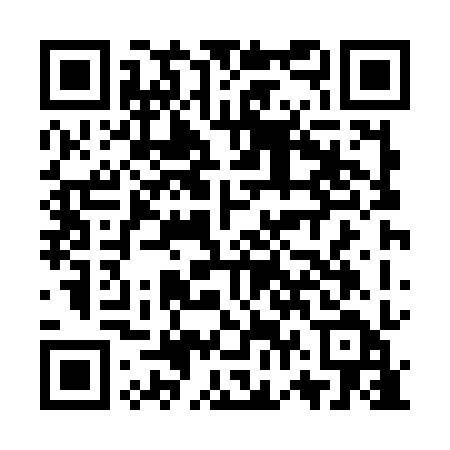 Ramadan times for Paprotki, PolandMon 11 Mar 2024 - Wed 10 Apr 2024High Latitude Method: Angle Based RulePrayer Calculation Method: Muslim World LeagueAsar Calculation Method: HanafiPrayer times provided by https://www.salahtimes.comDateDayFajrSuhurSunriseDhuhrAsrIftarMaghribIsha11Mon4:284:286:1812:064:005:555:557:3812Tue4:264:266:1612:064:025:575:577:4013Wed4:244:246:1412:064:035:585:587:4214Thu4:214:216:1212:054:046:006:007:4415Fri4:194:196:0912:054:066:026:027:4516Sat4:174:176:0712:054:076:036:037:4717Sun4:144:146:0512:044:096:056:057:4918Mon4:124:126:0312:044:106:076:077:5119Tue4:094:096:0012:044:116:086:087:5320Wed4:074:075:5812:044:126:106:107:5521Thu4:044:045:5612:034:146:116:117:5722Fri4:024:025:5412:034:156:136:137:5923Sat3:593:595:5112:034:166:156:158:0024Sun3:563:565:4912:024:186:166:168:0225Mon3:543:545:4712:024:196:186:188:0426Tue3:513:515:4512:024:206:206:208:0627Wed3:493:495:4312:014:216:216:218:0828Thu3:463:465:4012:014:236:236:238:1029Fri3:433:435:3812:014:246:246:248:1230Sat3:413:415:3612:014:256:266:268:1431Sun4:384:386:341:005:267:287:289:161Mon4:354:356:311:005:277:297:299:192Tue4:324:326:291:005:297:317:319:213Wed4:304:306:2712:595:307:337:339:234Thu4:274:276:2512:595:317:347:349:255Fri4:244:246:2312:595:327:367:369:276Sat4:214:216:2012:585:337:377:379:297Sun4:194:196:1812:585:347:397:399:318Mon4:164:166:1612:585:357:417:419:349Tue4:134:136:1412:585:377:427:429:3610Wed4:104:106:1212:575:387:447:449:38